Прогноз возможных чрезвычайных ситуацийна территории Кировской области на 25 апреля 2020 года(подготовлено на основе информации Кировского ЦГМС – филиала ФГБУ «Верхне-Волжское УГМС», управления ФС по надзору в сфере защиты прав потребителей и благополучия человека по Кировской области, Управления ГИБДД УВД по Кировской области, ФГУ «Российский сельскохозяйственный центр» по Кировской области, КОГУ «Кировская областная станция по борьбе с болезнями животных», УЗНТ администрации Правительства Кировской области)1. Обстановка за прошедшие сутки:Чрезвычайные ситуации.                                                 Не зарегистрированы.1.2. Происшествия, природные бедствия, техногенные аварии.За прошедшие сутки чрезвычайных ситуаций не произошло, произошло 1 происшествие, связанное с подтоплением участка автомобильной дороги в слободе Дымково (Первомайский район г. Кирова).1.3. Техногенные пожары.По состоянию на 12.00 24.04.2020 на территории Кировской области действуют 2 особых противопожарных режима по техногенным пожарам:За прошедшие сутки зарегистрированы 2 техногенных пожара. Погибших, травмированных, спасенных, эвакуированных нет.1.4. Гидрологическая обстановка.Гидрологическая обстановка в норме. ГТС и водозаборы работают в плановом режиме. Подтоплений придомовых территорий и низководных мостов нет.В связи с подъемом  уровня воды в реке Вятка в районе города Кирова произошла подтопление участка грунтовой дороги в сл. Широковская. Производственных объектов – нет, социально значимых объектов – нет. Жизнедеятельность населения не нарушена, придомовые территории и дома не подтоплены.Фактический уровень – 376 см (за сутки +11 см);Уровень воды над дорожным полотном 45 см (за сутки +11 см);Неблагоприятный уровень – 350 см.Подтопление автодороги происходит при уровне 350 см.Уровень воды выше неблагоприятной отметки: +26 см.В связи с подъемом  уровня воды в реке Вятка в районе города Кирова произошло подтопление участка тупиковой автомобильной дороги в сл. Дымково (Первомайский район, ул. Береговая, 5. Угрозы размыва дороги нет. Проезд транспорта и проход жителей возможен. Жилых домов, производственных объектов и социально значимых объектов – нет. Жизнедеятельность населения не нарушена.Фактический уровень – 376 см (за сутки +11 см);Уровень воды над дорожным полотном 25 см (за сутки +11 см);Неблагоприятный уровень – 350 см.Подтопление автодороги происходит при уровне 352 см.Уровень воды выше неблагоприятной отметки: +26 см.В связи с подъемом  уровня воды в реке Вятка в районе города Кирова прогнозируется подтопление автомобильной дороги в сл. Вересники по ул. Лесозаводской.Угрозы размыва дороги нет. Проезд транспорта и проход жителей возможен. Жилых домов, производственных объектов и социально значимых объектов – нет. Жизнедеятельность населения не нарушена.Фактический уровень – 376 см (за сутки +11 см);Уровень воды над дорожным полотном 11 см (за сутки +11 см);Неблагоприятный уровень – 350 см.Подтопление автодороги происходит при уровне 365 см.Уровень воды выше неблагоприятной отметки: +26 см.1.5. Ледовая обстановка.По информации Кировского ЦГМС - филиала ФГБУ "ВЕРХНЕ-ВОЛЖСКОЕ УГМС"  в связи с похолоданием появились забереги и шуга в верховьях Вятки. Идет ледоход на Белой Холунице, Летке,  Моломе, Кобре.Продолжается подъем уровней воды на  Вятке, Черной и Белой Холунице, Кобре, Чепце, Моломе, Пижме,  Каме, Лузе. Идет очередной подъем уровней на малых реках. Подъем составил от 2 до 55 см за прошедшие сутки. Очистились ото льда Воя, Святица, Филипповка, Немда, Ярань, Суна, Уржумка, Б. Кокшага, Кильмезь, Быстрица, Пижма, Лобань, Чепца, Юг, Черная Холуница, Кама, Великая,  р. Вятка.    Толщина льда на реках и водоёмах области в отдельных местах на севере области составляет 0-10 см. На территории Кировской области открытых ледовых переправ и мест массового выхода на лёд нет.1.6 Радиационно-химическая и экологическая обстановка.Радиационная, химическая и бактериологическая обстановка на территории Кировской области в норме. Естественный радиационный фон – 11 мкрР/час.  Общий уровень загрязнения воздуха - умеренный.1.7. Природные пожары.Пожароопасный сезон на территории Кировской области отсутствует. По данным сайта ИСДМ "Рослесхоз" по области наблюдался 1 класс пожарной опасности.По данным космического мониторинга за прошедшие сутки на территории области термические точки не зарегистрированы.1.8. Происшествия на водных объектах.Не зарегистрированы.1.9. Дорожно-транспортные происшествия (с привлечением МЧС).За прошедшие сутки пожарно-спасательные подразделения на ликвидацию последствий ДТП привлекались 2 раза. Погибших нет, травмированных нет, спасенных нет, деблокированных нет.1.10.  Биолого-социальные.В связи с угрозой распространения новой коронавирусной инфекции Указом Губернатора Кировской области № 44 от 17.03.2020г. с 17.03.2020 г. на территории Кировской области введён режим Повышенной готовности.По состоянию на 06.00 24.04.2020 поступила информация о лабора-торных подтверждениях 24 новых случаев коронавирусной инфекции. С начала пандемии подтверждены 240 случаев заражения корона-вирусом (2019-nCoV). Зарегистрированы 3 летальных случая. Выписаны из медицинского учреждения 20 человек.Указами Губернатора Кировской области введены ограничительные мероприятия (карантин) по бешенству в связи с выявлением случая заболевания бешенством домашних животных в следующих районах:1.11. Метеообстановка.По информации Кировского ЦГМС - филиала ФГБУ "ВЕРХНЕ-ВОЛЖСКОЕ УГМС" на территории Кировской области: ОЯ: Нет.НЯ: Нет.24 апреля облачно с прояснениями. Ночью небольшие осадки в виде снега мокрого снега, днем кратковременные осадки в виде мокрого снега и дождя. Ветер ночью западный, северо-западный 4-9 м/с, днем западный, юго-западный 6-11 м/с. Температура воздуха ночью -4,-9 °C, днем 0,+5 °C. Ночью и утром на дорогах местами гололедица.Прогноз происшествий на территории Кировской области за прошедшие сутки оправдался:- в части возникновения техногенных пожаров;- в части возникновения ДТП.1.12. Сейсмологическая обстановка.Сейсмологических событий не произошло.1.13. Происшествия на объектах ЖКХ.Не зарегистрированы.2. Прогноз ЧС на территории Кировской области.По данным Кировского ЦГМС - филиала ФГБУ "ВЕРХНЕ-ВОЛЖСКОЕ УГМС" на территории Кировской области:ОЯ: Не прогнозируется.НЯ: Не прогнозируется.25 апреля облачно с прояснениями. Ночью местами кратковременные осадки в виде снега и мокрого снега, днем кратковременные осадки в виде мокрого снега и дождя. Ветер ночью юго-западный, южный, 6-11 м/с, днем юго-восточный, южный, 9-14 м/с. Температура воздуха ночью -1,-6 °C, днем +3,+8 °C. Ночью на дорогах местами гололедица.26 апреля облачно с прояснениями. Ночью кратковременные осадки в виде снега, мокрого снега и дождя, днем осадки в виде дождя и мокрого снега. Ветер юго-западный, южный, ночью 4-9 м/с, днем 5-10 м/с, местами порывы 15-18 м/с. Температура воздуха ночью -3,+2 °C, днем +5,+10 °C, при прояснениях до +15 °C. Ночью на дорогах местами гололедица.27 апреля облачно с прояснениями. Кратковременные осадки в виде мокрого снега и дождя. Ветер северный, северо-восточный, ночью 2-7 м/с, местами порывы до 12 м/с, днем 3-8 м/с. Температура воздуха ночью -3,+2 °C, днем +5,+10 °C, при прояснениях до +15 °C. Ночью на дорогах местами гололедица.Прогноз гидрологической обстановки.В результате активного снеготаяния, несвоевременной уборки снега, неисправностей и замусоривания коллекторно-дренажных систем существует риск подтопления в приречных частях населённых пунктов, подверженных подтоплению, а также придомовых территорий и подвалов, расположенных в низинах.Прогноз ледовой обстановки.На водоёмах северной части области прогнозируются процессы разрушения ледяного покрова, риск отрыва льдин с рыбаками-любителями не прогнозируется. Возможны отдельные случаи провалов людей (рыбаки, дети) и автомобильной техники под лёд.Биолого-социальные происшествия.Возможно выявление новых единичных случаев заболевания новым штаммом коронавируса 2019-nCoV (Novel coronavirus) на территории Кировской области. Основным источником риска заболевания являются, граждане РФ, прибывающие из-за пределов области.По многолетним наблюдениям, вероятны единичные случаи бешенства диких животных, наиболее напряженная обстановка может сложиться в южных районах области (Вятскополянский, Малмыжский, Уржумский, Санчурский, Кумёнский, Зуевский, Кильмезский, Оричевский).Возможны случаи пищевого отравления населения недоброкачественной водой и пищевыми продуктами.Прогноз по лесопожарной обстановке. По данным сайта ИСДМ "Рослесхоз" на 25 апреля в области прогнозируется 1 класс пожарной опасности.Возникновения природных пожаров не прогнозируется.Прогноз по сейсмологической обстановке.Территория Кировской области характеризуется отсутствием сейсмической опасности. Возникновение землетрясений не прогнозируется.Техногенные происшествия.В связи с неправильной эксплуатацией печного и газового оборудования, несоблюдением правил пожарной безопасности и НППБ при использовании печного, газового отопления повышается вероятность возникновения техногенных пожаров. Риск возникновения ЧС техногенного характера – в пределах локального уровня.Происшествия на водных объектах.Возможны единичные происшествия по неосторожности и нарушению правил поведения на водных объектах (рыбаки и дети). ЧС не прогнозируются. В целях предотвращения чрезвычайных ситуаций, связанных с гибелью людей на водных объектах, организовать патрулирование и контроль по традиционным местам лова рыбы, довести до населения правила безопасности на водных объектах, провести разъяснительную работу посредством СМИ.Происшествия на объектах ЖКХ.Существует риск обрушения широкоформатных конструкций, рекламных щитов, баннеров в результате недостаточной прочности их закрепления при резких порывах ветра.Прогнозируются аварии на коммунальных системах и системах электроснабжения с возникновением ЧС не выше муниципального уровня на всей территории Кировской области. Существует вероятность аварийных ситуаций на всей протяженности ЛЭП и линий связи. Возможны аварийные ситуации, связанные с перехлестом, замыканием проводов, их обрывом, отключением электроподстанций, связанные с износом систем и линий связи, а также по совокупности влияния на них метеорологических явлений.Справочно:Характеристика водопроводных сетей:всего – , задание по подготовке – , выполнено 100 %;ветхих сетей водопровода (в двухтрубном исчислении): всего – , задание по подготовке , выполнено 100 %.Характеристика канализационных сетей:всего – , задание по подготовке – , выполнено 100 %;ветхих канализационных сетей: всего – , задание по подготовке , выполнено 100 %.Характеристика электрических сетей:всего – , задание по подготовке – , выполнено 100 %;ветхих электрических сетей: всего – , задание по подготовке , выполнено 100 %. Справочно:Согласно расчетной задачи при авариях на сетях теплоснабжения температура внутри помещения упадет до 12 °C (расчет произведен для кирпичного здания с толщиной стен 2,5 кирпича):- при температуре наружного воздуха  0 °C через 88 час. (3,6 суток);- при температуре наружного воздуха -5 °C через 50 час. (2,1 суток);- при температуре наружного воздуха -10 °C через 30 час. (1,3 суток);Прогноз обстановки на автомобильных дорогах.Прогнозируется вероятность увеличения дорожно-транспортных происшествий, способных достичь масштабов ЧС локального уровня.Причина – несоблюдение правил дорожного движения водителями (нарушение скоростного режима и дистанции), совокупность неблагоприятных метеорологических условий, а также неудовлетворительное состояние отдельных участков дорог. Справочно:По территории Кировской области проходят 2 федеральные автомобильные дороги:1) Р-176 «Вятка» (Чебоксары – Йошкар-Ола – Киров – Сыктывкар). Общая протяжённость по территории Кировской области составляет  (с  по ;  автомобильная дорога объезд г. Котельнич «Косолаповы – Урожайная – Наймушины»;  подъезд к г. Кирову).2) Р-243 Кострома – Шарья – Киров – Пермь. Общая протяжённость по территории Кировской области составляет .Краткая характеристика федеральных автомобильных дорог Р-176 «Вятка» и Р-243 проходящих по территории Кировской области.Автодорога Р-176 «Вятка» проходит с севера на юг Кировской области по территории 7 муниципальных образований (Мурашинского, Юрьянского, Орловского, Котельничского, Арбажского, Тужинского, Яранского районов).Автодорога Р-243 проходит с запада на восток Кировской области по территории 9 муниципальных образований (Шабалинского, Свечинского, Котельничского, Орловского, Юрьянского, Слободского, Белохолуницкого, Омутнинского и Афанасьевского районов).Общая протяжённость опасных участков составляет 281,3 км (1,2 км на ФАД/280,1 км на РАД).  Причины ДТП: нарушения ППД, 6 опасных поворотов с недостаточной видимостью, 2 крутых поворота, 3 участка с ограничением видимости. На трассе находится 23 капитальных моста и 2 ж/д переезда.В случаях нарушений ПДД, а также при неблагоприятных метеоусловиях (накат, гололедица) на данных участках дорог прогнозируется возникновение ДТП (до 5 ДТП в сутки) и вероятность гибели людей на уровне среднестатистических значений (до 1-2 человек).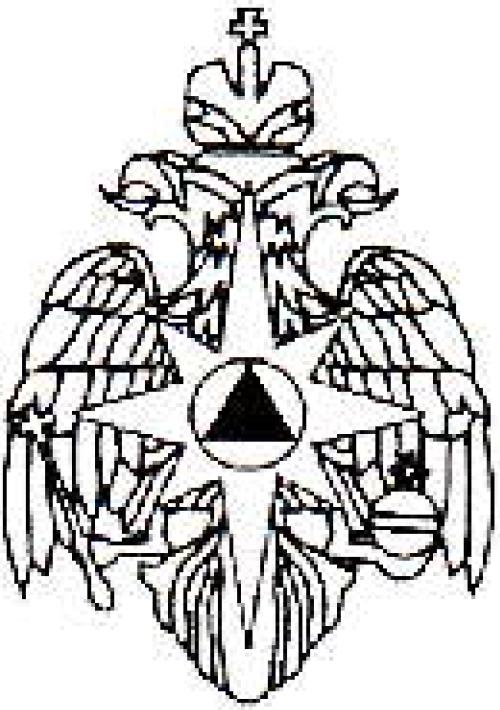 МЧС  РОССИИГЛАВНОЕ УПРАВЛЕНИЕ МИНИСТЕРСТВА РОССИЙСКОЙ ФЕДЕРАЦИИПО ДЕЛАМ ГРАЖДАНСКОЙ ОБОРОНЫ, ЧРЕЗВЫЧАЙНЫМ СИТУАЦИЯМ И ЛИКВИДАЦИИПОСЛЕДСТВИЙ СТИХИЙНЫХ БЕДСТВИЙПО КИРОВСКОЙ ОБЛАСТИЦентр управления в кризисных ситуацияхул. Р. Люксембург, 95, г. Киров, 610005Телефон: 64-35-87 Факс: 64-35-87 (код 8332)E-mail: gukir@gispo.ru МЧС  РОССИИГЛАВНОЕ УПРАВЛЕНИЕ МИНИСТЕРСТВА РОССИЙСКОЙ ФЕДЕРАЦИИПО ДЕЛАМ ГРАЖДАНСКОЙ ОБОРОНЫ, ЧРЕЗВЫЧАЙНЫМ СИТУАЦИЯМ И ЛИКВИДАЦИИПОСЛЕДСТВИЙ СТИХИЙНЫХ БЕДСТВИЙПО КИРОВСКОЙ ОБЛАСТИЦентр управления в кризисных ситуацияхул. Р. Люксембург, 95, г. Киров, 610005Телефон: 64-35-87 Факс: 64-35-87 (код 8332)E-mail: gukir@gispo.ru Руководителям Федеральных органовисполнительной властиКировской областиНачальнику управления защитынаселения и территорииадминистрации ПравительстваКировской областиГлавам администраций муниципальных образованийКировской областиРуководителям Федеральных органовисполнительной властиКировской областиНачальнику управления защитынаселения и территорииадминистрации ПравительстваКировской областиГлавам администраций муниципальных образованийКировской области24.04.2020№ 103-18-11                            На  № ______    от _______№ п/пРайонОПР (№ и дата распоряжения о введении)1.ОмутнинскийРаспоряжение администрации Омутнинского городского поселения от 10.04.2020 № 125 с 17.00 10.04.2020 до 17.00 07.05.2020 2.КуменскийПостановлением администрации  Куменского  городского поселения от 10.04.2020 № 89 с  10.04.2020 по 10.06.2020Итого22№п/пРайон (МО)НаселённыйпунктДатавведения карантина№постановленияЖивотное, контакт с людьми1Богородскийс. Ошлань12.03.2020Указ губернатора Кировской области № 43КРС2Богородскийс. Ошлань07.04.2020Указ губернатора Кировской области № 55енотовидная собакаИтого11